«Ich vermute, dass… Aber stimmt es? Ich finde es heraus!»Punkte1Wie viele 15-Jährige rauchen täglich in der Schweiz?Schreibe eine Zahl zwischen 0% und 100%.Mädchen: 3.5% | Knaben: 5.6%  (Link)                 2Wie viele giftige oder krebserregende Stoffe atmet man mit dem Zigarettenrauch ein?  Schreibe eine Zahl.  Etwa 250                     giftige oder krebserregende Stoffe.3Welche dieser Substanzen befinden sich im Zigarettenrauch?Actinium (radioaktive Substanz):  Ja |  Nein Ammoniak (Bestandteil von Reinigungsmitteln):  Ja |  Nein Argon (Füllgas für Glühlampen):  Ja |  Nein Arsen (Beliebtes Mordmittel):  Ja |  Nein Cadmium (Inhaltsstoff von Batterien):  Ja |  Nein Caesium (Für die Herstellung von Photozellen):  Ja |  Nein Iridium (Einsatz in chirurgischen Instrumenten):  Ja |  Nein Kakao (Bestandteil von Schokolade), aber auch Zucker…:  Ja |  Nein Nikotin:  Ja |  NeinTeer (typischer Strassenbelag, 1 Tasse pro Jahr nehmen Rauchende auf):  Ja |  NeinUran (dient zur Herstellung von Atomwaffen):  Ja |  NeinRadioaktive Substanzen gibt es aber schon im Zigarettenrauchen: Polonium __________________________________________________________________4Von 10 Personen, die sich das erste Mal eine Zigarette anzünden, wie viele werden in Zukunft weiter rauchen?Schreibe eine Zahl zwischen 1 und 10.  6-7                     Person(en) von 10.5Welche Methode hat sich bewährt, mit dem Rauchen aufzuhören?Nur eine Antwort ist korrekt.  Schritt für Schritt weniger Zigaretten rauchen und auf Instagram erzählen, dass man dabei ist, mit dem Rauchen aufzuhören.  Sich für den Rauchstopp-Tag vorbereiten und mit professioneller Unterstützung auf einen Schlag ganz aufhören.  Alle Freunde verlassen, die rauchen, und anstatt Zigaretten alternative nikotinhaltige Produkte konsumieren (z.B. Nicorette, e-Zigaretten).6Wie viele Lebensjahre verliert eine Person im Durchschnitt, die raucht?Schreibe eine Zahl.  13-14                     Lebensjahre.Punkte7Welche Krankheiten kann Rauchen verursachen?Chlamydien:  Ja |  NeinBrustkrebs:  Ja |  NeinDiabetes Typ 2:  Ja |  NeinErektionsstörungen:  Ja |  NeinHerzinfarkt:  Ja |  NeinHIV:  Ja |  NeinHodenkrebs:  Ja |  NeinLaktoseintoleranz:  Ja |  NeinLungenkrebs:  Ja |  NeinOsteoporose (Knochenbrüchigkeit):  Ja |  NeinSchlaganfall (Gehirn wird nicht mehr genug mit Sauerstoff versorgt):  Ja |  NeinVerlust von Zahnfleisch:  Ja |  NeinVerringerte Fruchtbarkeit:  Ja |  Nein
Beschleunigte Alterung der Haut (z.B. mit Falten):  Ja |  Nein____________________________________________________________________________________8Wie viele frühzeitige Tote gibt es in der Schweiz wegen dem Rauchen? Schreibe eine Zahl (Info: Jedes Jahr sterben in der Schweiz etwa 60‘000 Personen).  Etwa 9500                                                 Tote / Jahr. (Todesursache Nr. 1)9Wie hoch sind die jährlichen Kosten in der Schweiz, z.B. wegen ärztlicher Behandlung und Arbeitsunfähigkeit, die durch den Tabakkonsum jedes Jahr entstehen?Schreibe eine Zahl. Etwa 10 Milliarden (wenn man immateriellen Kosten dazu nimmt). 
 Sonst etwa 5 Milliarden (Nur Behandlungskosten und Erwerbstätigkeitsausfall)                                              Schweizer Franken für die ganze Schweiz (nicht pro Person).10Wer jeden Tag ein Zigarettenpäckli kauft, wie viel Geld hat diese Person nach einem Jahr ausgegeben? Und was würdest du mit diesem Geld machen?Schreibe eine Zahl.
 Etwa CHF 3000                                         CHF | Damit würde ich:                                              .Punkte11Wie viel Wald wird weltweit jedes Jahr für den Tabakanbau gerodet? Nur eine Antwort ist korrekt. Etwa 240 km² (eine Fläche so gross wie Kanton Zug). Etwa 1’700 km² (eine Fläche so gross wie Kanton Zürich). Etwa 2’000 km² (eine Fläche so gross wie Kanton St. Gallen). Etwa 6'000 km² (eine Fläche so gross wie Kanton Bern). Etwa 7'100 km² (eine Fläche so gross wie Kanton Graubünden).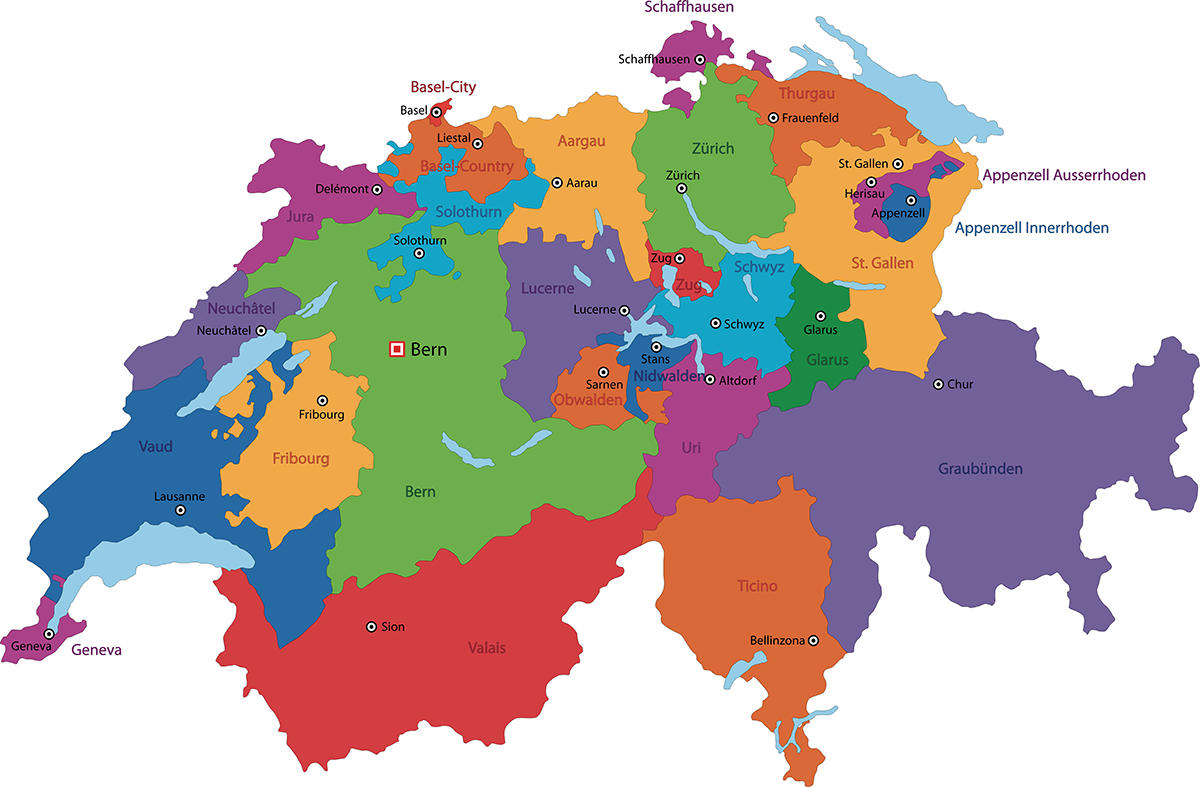 12In welchen Ländern werden Kinder ab 5 Jahren gezwungen, in Tabakplantagen zu arbeiten, anstatt in die Schule zu gehen?Nur eine Antwort ist korrekt. Nirgendwo USA Schweiz Indien RusslandTOTAL PUNKTE: 